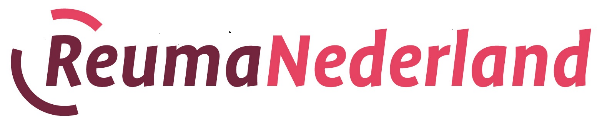 Onderzoekstypering ReumaNederlandOnderzoekstypering klinisch, translationeel en fundamenteel onderzoekFundamenteel onderzoek (link naar aanvraag formulieren); dit betreft onderzoek wat de werkingsmechanismen achterhaalt van reumatische aandoeningen. De resultaten zijn erop gericht om in de toekomst een toepassing in de praktijk te vinden. Fundamenteel-vroeg translationeel onderzoek (link naar aanvraagformulieren) richt zich op het vertalen van de laboratorium resultaten naar de praktijk . Bij translationeel onderzoek is samenwerking tussen klinische en niet-klinische disciplines essentieel. Betrokkenheid van het bedrijfsleven is mogelijk en soms wenselijk. Laat translationeel klinisch onderzoek (link naar aanvraag formulieren); dit is onderzoek waarbij ofwel een pathogenetisch mechanisme wordt onderzocht dat ten grondslag zou kunnen liggen aan een klinische observatie, danwel dat de validiteit van een bekend pathogenetisch mechanisme getoetst wordt in een klinische setting. Hierbij wordt meestal humaan materiaal of data gebruikt.Klinisch onderzoek (link naar formulier); dit betreft patiëntgebonden onderzoek met als doel (nieuwe) behandelmethoden, prognostische modellen, richtlijnen of diagnostische technieken te ontwikkelen, te onderzoeken, te evalueren of (verder) te valideren. Ook psychosociaal, epidemiologisch en farmaco-economisch onderzoek valt in deze categorie. Hoogrisico-onderzoek (serendipity) Dit is (pilot)onderzoek waarvoor nog onvoldoende experimentele onderbouwing is (geen of weinig voorwerk, ook niet door anderen verricht), maar waarvoor wel enige theoretische onderbouwing mogelijk is. Of waarbij aannemelijk kan worden gemaakt dat in die richting een oplossing zou kunnen liggen. Doorbraken of nieuwe onderzoeksrichtingen kunnen uit onverwachte hoek komen. Aanvragen kun je indienen via de onderzoeksrondes voor projecten (zie vorige bullet). 